Groninger kunstenaars en workshopgenot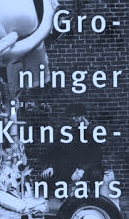 Henk Slomp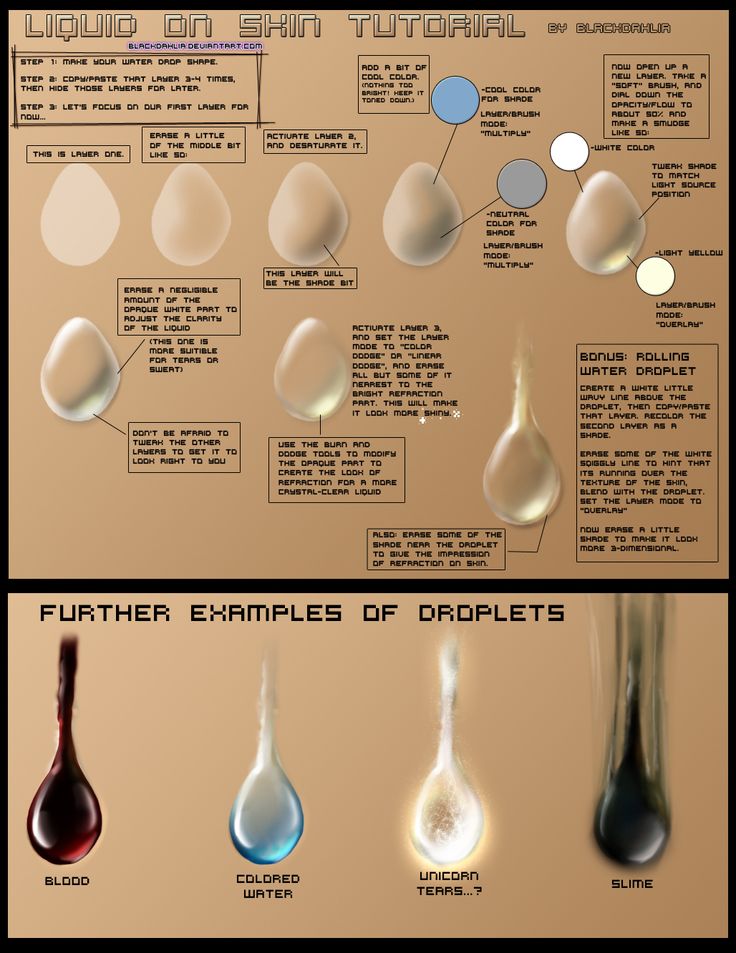 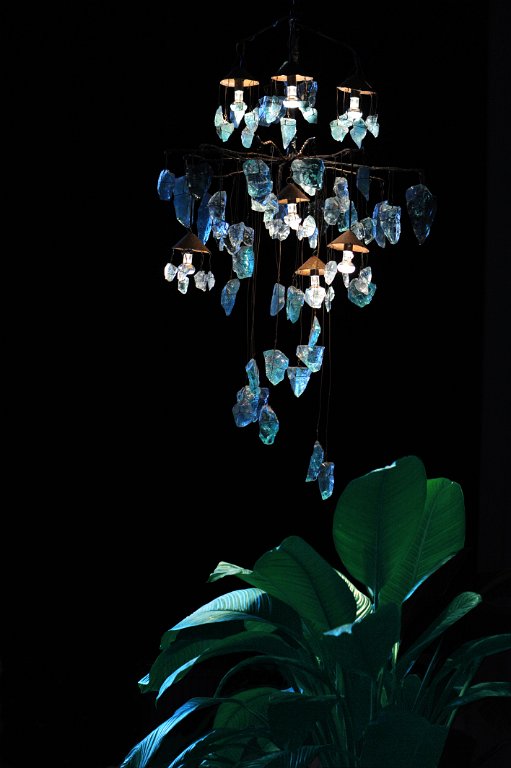 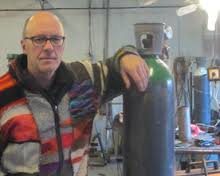 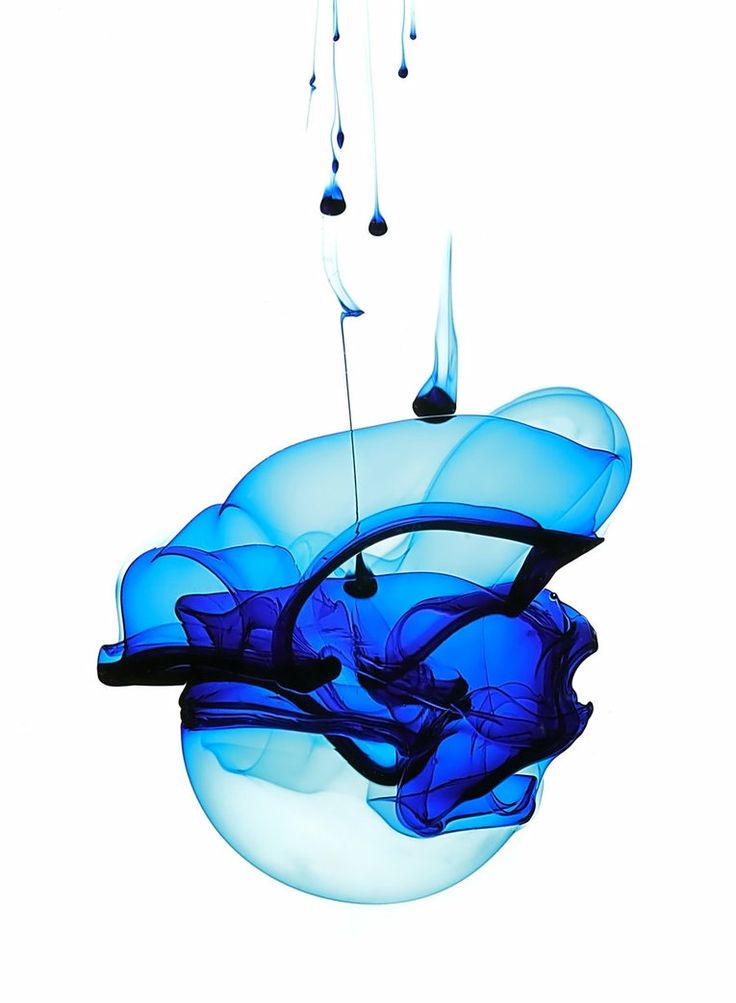 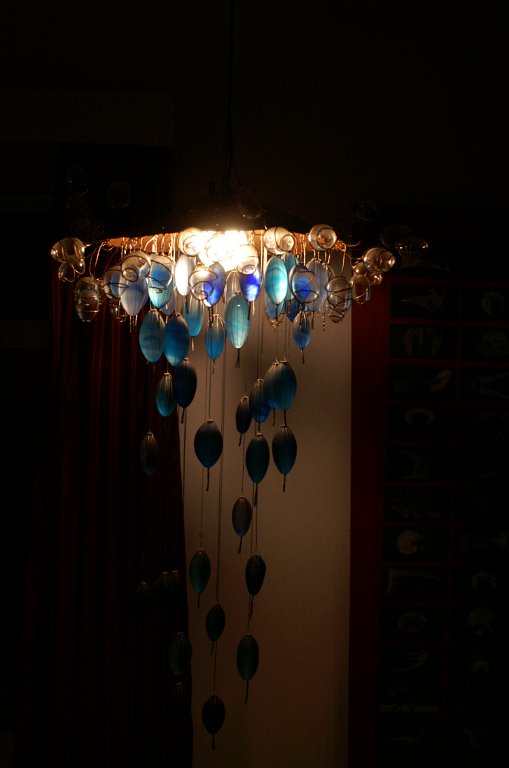 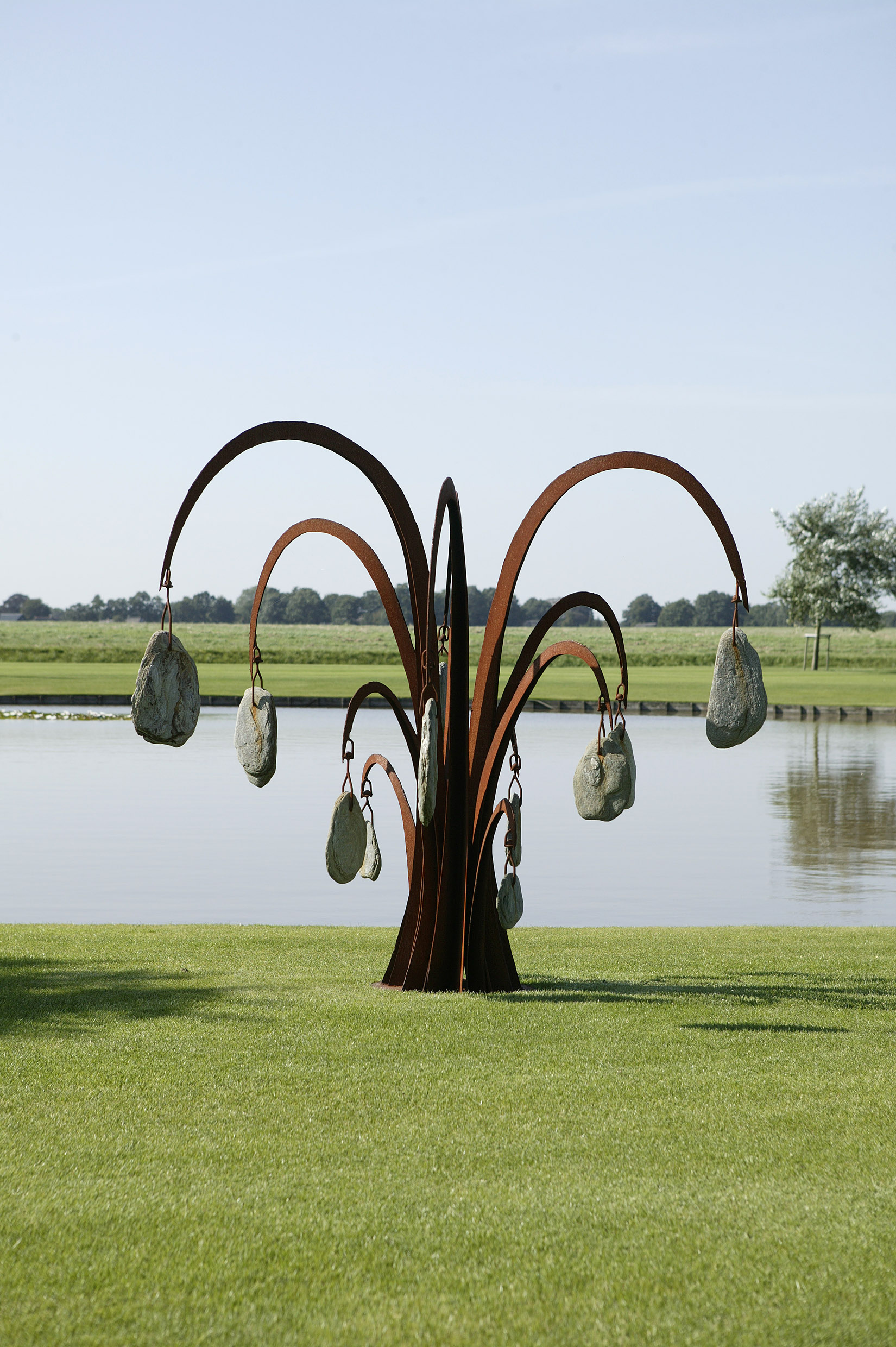 ITEMPotlood  Gum        puntenslijperkleurpotlodenSchaar Pen etuitas